Ammann Erlebnisreisen GmbH. 8173 Neerach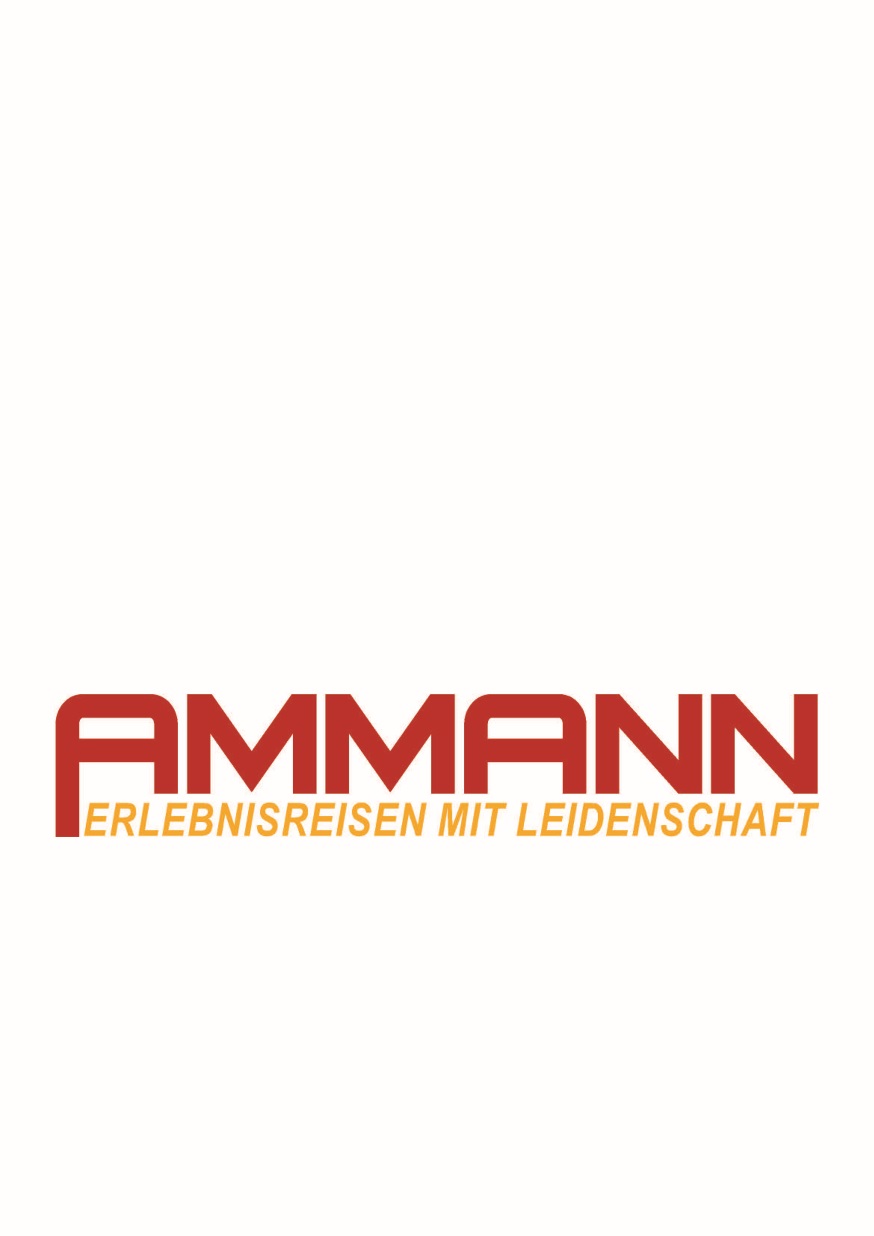 Tel. 043 444 07 08, www.ammann-erlebnisreisen.chEuropapark in Rust, Dienstag, 13. Oktober 2015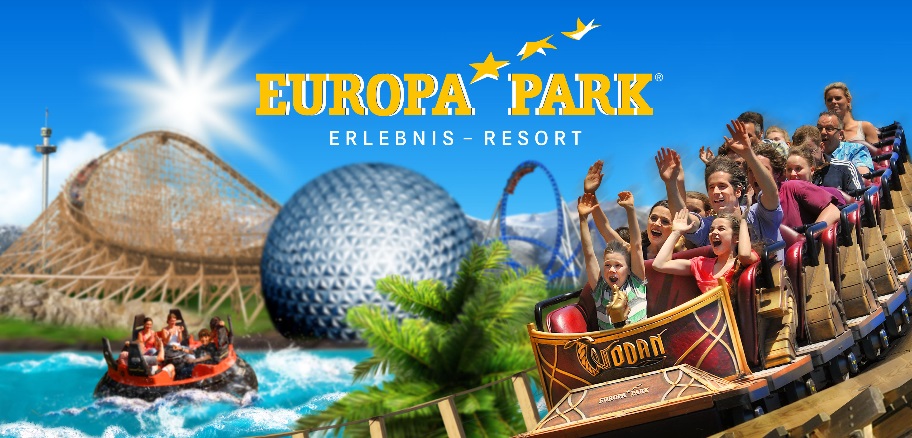 Programm Über 100 Attraktionen und traumhafte Shows, 11 Achterbahnen und 13 europäische Themenbereiche übertreffen selbst kühnste Erwartungen. Ob mit Familie oder Freunden - genießen Sie einzigartige Momente und entspannen sie jenseits vom Alltag. Es wartet der größte saisonale Freizeitpark der Welt mit immer neuen Superlativen auf Sie!Abfahrtsort/-zeit mit dem Car06.40 Uhr/ Hugi’s Fahrschule, Trockenloostrasse 91, Regensdorf. Gratis Parkplätze vorhanden. 06.55 Uhr / Restaurant Guggach, Bucheggplatz, Zürich07.15 Uhr / Raststätte Würenlos. Leistungen Hin- und Rückreise mit dem Car mit TageseintrittskartePreise pro Person Erwachsene						85 CHFKinder 4-11 Jahre					80 CHFKinder bis 3 Jahre					gratisWIR-Anteil (falls gewünscht): 50 CHW pro Person.AnmeldungTelefon 043 444 07 08 oder per E-Mail info@ammann-erlebnisreisen.ch Wir freuen uns auf Sie! Hans und Daniela Ammann